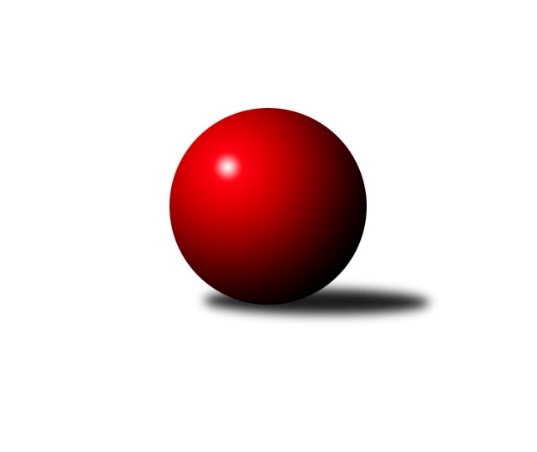 Č.8Ročník 2008/2009	8.11.2008Nejlepšího výkonu v tomto kole: 3338 dosáhlo družstvo: TJ Rostex Vyškov ˝A˝3. KLM C 2008/2009Výsledky 8. kolaSouhrnný přehled výsledků:HKK Olomouc ˝B˝	- TJ  Krnov ˝A˝	6:2	3287:3194	14.5:9.5	8.11.TJ Rostex Vyškov ˝A˝	- KK Zábřeh ˝B˝	5:3	3338:3328	13.5:10.5	8.11.SKK Jeseník ˝A˝	- TJ Spartak Přerov ˝B˝	2:6	3120:3150	11.0:13.0	8.11.TJ Horní Benešov ˝A˝	- SK Camo Slavičín ˝A˝	3:5	3169:3299	10.5:13.5	8.11.TJ Sokol Michálkovice ˝A˝	- TJ Zbrojovka Vsetín ˝A˝	5:3	2868:2838	11.0:13.0	8.11.TJ Opava ˝B˝	- TJ Sokol KARE Luhačovice ˝B˝	4:4	3019:3005	10.5:13.5	8.11.Tabulka družstev:	1.	SK Camo Slavičín ˝A˝	8	7	1	0	47.0 : 17.0 	115.5 : 76.5 	 3227	15	2.	TJ Rostex Vyškov ˝A˝	8	6	0	2	43.0 : 21.0 	115.5 : 76.5 	 3252	12	3.	SKK Jeseník ˝A˝	8	5	2	1	38.0 : 26.0 	97.5 : 94.5 	 3147	12	4.	TJ Horní Benešov ˝A˝	8	5	1	2	39.0 : 25.0 	102.0 : 90.0 	 3174	11	5.	KK Zábřeh ˝B˝	8	4	0	4	36.0 : 28.0 	98.5 : 93.5 	 3209	8	6.	TJ  Krnov ˝A˝	8	3	1	4	32.0 : 32.0 	98.5 : 93.5 	 3128	7	7.	TJ Spartak Přerov ˝B˝	8	3	1	4	29.0 : 35.0 	88.0 : 104.0 	 3120	7	8.	TJ Opava ˝B˝	8	3	1	4	28.0 : 36.0 	92.5 : 99.5 	 3159	7	9.	TJ Sokol Michálkovice ˝A˝	8	3	0	5	23.0 : 41.0 	84.0 : 108.0 	 3055	6	10.	TJ Sokol KARE Luhačovice ˝B˝	8	2	1	5	24.0 : 40.0 	80.5 : 111.5 	 3109	5	11.	TJ Zbrojovka Vsetín ˝A˝	8	2	0	6	24.0 : 40.0 	86.0 : 106.0 	 3040	4	12.	HKK Olomouc ˝B˝	8	1	0	7	21.0 : 43.0 	93.5 : 98.5 	 3084	2Podrobné výsledky kola:	 HKK Olomouc ˝B˝	3287	6:2	3194	TJ  Krnov ˝A˝	Leopold Jašek	139 	 152 	 148 	132	571 	 2:2 	 542 	 142	135 	 129	136	Bedřich Pluhař	Vladimír Kopp	145 	 125 	 135 	124	529 	 3:1 	 527 	 127	121 	 133	146	Václav Eichler	Svatopluk Hopjan	135 	 126 	 135 	121	517 	 2:2 	 542 	 129	149 	 121	143	Přemysl Žáček	Jiří Kropáč	137 	 138 	 120 	139	534 	 1.5:2.5 	 527 	 143	149 	 120	115	Štefan Šatek	Josef Šrámek	144 	 123 	 163 	140	570 	 3:1 	 518 	 139	146 	 107	126	Vlastimil Kotrla	Jan Tögel	106 	 155 	 153 	152	566 	 3:1 	 538 	 134	138 	 133	133	Jiří Jedličkarozhodčí: Nejlepší výkon utkání: 571 - Leopold Jašek	 TJ Rostex Vyškov ˝A˝	3338	5:3	3328	KK Zábřeh ˝B˝	Jiří Trávníček	156 	 121 	 160 	146	583 	 3:1 	 563 	 155	143 	 138	127	Ondřej Pospíšil	Miroslav Němec	138 	 125 	 125 	136	524 	 1:3 	 559 	 137	135 	 138	149	Václav Ondruch	Petr Pevný	148 	 154 	 146 	137	585 	 4:0 	 527 	 141	116 	 137	133	Martin Bieberle	Miroslav Poledník	132 	 150 	 137 	123	542 	 2:2 	 549 	 153	120 	 154	122	Milan Šula	Milan Svačina	122 	 139 	 138 	150	549 	 1:3 	 607 	 123	134 	 166	184	Michal Weinlich	Kamil Bednář	149 	 138 	 135 	133	555 	 2.5:1.5 	 523 	 124	138 	 118	143	Tomáš Sádeckýrozhodčí: Nejlepší výkon utkání: 607 - Michal Weinlich	 SKK Jeseník ˝A˝	3120	2:6	3150	TJ Spartak Přerov ˝B˝	Jiří Vrba	124 	 157 	 124 	125	530 	 1:3 	 530 	 138	117 	 136	139	Jiří Divila ml.	Jakub Smejkal	123 	 124 	 122 	120	489 	 1:3 	 537 	 139	136 	 121	141	Milan Kanda	Michal Smejkal	125 	 137 	 140 	131	533 	 4:0 	 480 	 114	120 	 126	120	Jiří Divila st.	Václav Smejkal	141 	 132 	 143 	136	552 	 3:1 	 508 	 131	135 	 117	125	Jiří Kryl	Petr Šulák	141 	 124 	 125 	141	531 	 1:3 	 549 	 149	137 	 142	121	Vojtěch Venclík	Jiří Fárek	98 	 137 	 129 	121	485 	 1:3 	 546 	 144	138 	 146	118	Jakub Plebanrozhodčí: Nejlepší výkon utkání: 552 - Václav Smejkal	 TJ Horní Benešov ˝A˝	3169	3:5	3299	SK Camo Slavičín ˝A˝	Kamil Kovařík	136 	 130 	 144 	129	539 	 2.5:1.5 	 576 	 134	173 	 140	129	Pavel Sláma	Vlastimil Skopalík	142 	 120 	 132 	128	522 	 1:3 	 554 	 132	137 	 151	134	Tomáš Polášek	Miroslav Petřek ml.	126 	 143 	 130 	140	539 	 2:2 	 552 	 134	139 	 145	134	Karel Ivaniš	Bohuslav Čuba	134 	 138 	 139 	153	564 	 3:1 	 566 	 124	135 	 164	143	Libor Pekárek ml.	Martin Bilíček	112 	 117 	 118 	130	477 	 0:4 	 534 	 121	129 	 134	150	Pavel Pekárek	Petr Kozák	133 	 130 	 116 	149	528 	 2:2 	 517 	 138	126 	 119	134	Libor Pekárekrozhodčí: Nejlepší výkon utkání: 576 - Pavel Sláma	 TJ Sokol Michálkovice ˝A˝	2868	5:3	2838	TJ Zbrojovka Vsetín ˝A˝	Pavel Čech	117 	 118 	 117 	117	469 	 0.5:3.5 	 475 	 121	118 	 118	118	Ivan Riedel	Petr Řepecký	124 	 125 	 116 	132	497 	 4:0 	 442 	 113	113 	 105	111	Milan Bělíček	Tomáš Rechtoris	126 	 131 	 139 	105	501 	 2:2 	 468 	 127	116 	 119	106	Jaroslav Pokorný	Petr Jurášek	110 	 111 	 109 	105	435 	 0.5:3.5 	 463 	 110	119 	 117	117	Miroslav Kubík	Václav Hrejzek *1	104 	 106 	 130 	117	457 	 1:3 	 493 	 120	126 	 125	122	Břetislav Adamec	Josef Linhart	132 	 127 	 121 	129	509 	 3:1 	 497 	 126	111 	 135	125	Tomáš Hambálekrozhodčí: střídání: *1 od 61. hodu Josef JurášekNejlepší výkon utkání: 509 - Josef Linhart	 TJ Opava ˝B˝	3019	4:4	3005	TJ Sokol KARE Luhačovice ˝B˝	Petr Bracek	119 	 120 	 125 	117	481 	 0:4 	 552 	 141	146 	 138	127	Miroslav Hubáček	Martin Weiss	121 	 131 	 127 	117	496 	 2:2 	 499 	 132	124 	 113	130	Vlastimil Červenka	Pavel Hendrych	144 	 135 	 103 	113	495 	 3:1 	 463 	 116	117 	 99	131	Jiří Konečný	Jiří Vícha	134 	 145 	 124 	157	560 	 3:1 	 503 	 127	124 	 132	120	Petr Kudláček	Rudolf Haim *1	119 	 123 	 115 	122	479 	 1:3 	 476 	 129	126 	 122	99	Ladislav Daněk	Pavel Kovalčík	114 	 125 	 139 	130	508 	 1.5:2.5 	 512 	 127	115 	 139	131	Zdeněk Malaníkrozhodčí: střídání: *1 od 67. hodu Vladimír PeterNejlepší výkon utkání: 560 - Jiří VíchaPořadí jednotlivců:	jméno hráče	družstvo	celkem	plné	dorážka	chyby	poměr kuž.	Maximum	1.	Petr Pevný 	TJ Rostex Vyškov ˝A˝	552.40	365.1	187.4	2.9	4/4	(619)	2.	Martin Bieberle 	KK Zábřeh ˝B˝	552.15	358.6	193.6	3.6	5/5	(590)	3.	Jiří Trávníček 	TJ Rostex Vyškov ˝A˝	551.33	356.9	194.5	3.5	3/4	(591)	4.	Tomáš Polášek 	SK Camo Slavičín ˝A˝	550.89	365.5	185.4	2.8	6/6	(607)	5.	Pavel Sláma 	SK Camo Slavičín ˝A˝	547.00	356.5	190.5	2.8	5/6	(594)	6.	Kamil Bednář 	TJ Rostex Vyškov ˝A˝	546.50	363.3	183.2	3.5	4/4	(621)	7.	Pavel Pekárek 	SK Camo Slavičín ˝A˝	544.33	364.8	179.5	4.3	6/6	(626)	8.	Milan Šula 	KK Zábřeh ˝B˝	544.33	357.2	187.1	4.1	5/5	(565)	9.	Miroslav Němec 	TJ Rostex Vyškov ˝A˝	543.15	357.1	186.1	3.4	4/4	(594)	10.	Libor Pekárek ml. 	SK Camo Slavičín ˝A˝	542.78	364.2	178.6	3.4	6/6	(584)	11.	Michal Smejkal 	SKK Jeseník ˝A˝	542.45	355.2	187.3	2.6	5/5	(606)	12.	Václav Smejkal 	SKK Jeseník ˝A˝	541.15	359.2	182.0	2.3	5/5	(592)	13.	Pavel Kovalčík 	TJ Opava ˝B˝	540.25	360.6	179.7	4.1	5/5	(584)	14.	Kamil Kovařík 	TJ Horní Benešov ˝A˝	539.50	366.8	172.7	3.1	4/4	(574)	15.	Vlastimil Červenka 	TJ Sokol KARE Luhačovice ˝B˝	537.50	364.1	173.4	4.1	6/6	(584)	16.	Jiří Martinů 	TJ Sokol KARE Luhačovice ˝B˝	537.40	353.0	184.4	3.5	5/6	(606)	17.	Karel Ivaniš 	SK Camo Slavičín ˝A˝	537.07	355.4	181.7	3.7	5/6	(588)	18.	Bedřich Pluhař 	TJ  Krnov ˝A˝	536.87	361.2	175.7	4.7	5/6	(571)	19.	Vladimír Peter 	TJ Opava ˝B˝	535.70	363.3	172.4	6.4	5/5	(580)	20.	Vladimír Kopp 	HKK Olomouc ˝B˝	535.67	358.8	176.9	5.0	3/4	(558)	21.	Bohuslav Čuba 	TJ Horní Benešov ˝A˝	534.56	350.9	183.7	4.4	4/4	(586)	22.	Václav Ondruch 	KK Zábřeh ˝B˝	533.25	357.5	175.8	3.1	5/5	(565)	23.	Martin Bilíček 	TJ Horní Benešov ˝A˝	533.05	361.9	171.2	4.8	4/4	(553)	24.	Jiří Kropáč 	HKK Olomouc ˝B˝	531.95	351.9	180.1	2.5	4/4	(582)	25.	Václav Eichler 	TJ  Krnov ˝A˝	530.60	353.9	176.7	6.7	5/6	(550)	26.	Přemysl Žáček 	TJ  Krnov ˝A˝	530.28	350.9	179.4	4.7	6/6	(556)	27.	Milan Svačina 	TJ Rostex Vyškov ˝A˝	530.25	364.8	165.5	5.9	4/4	(581)	28.	Jakub Pleban 	TJ Spartak Přerov ˝B˝	529.25	356.4	172.9	4.9	4/6	(570)	29.	Josef Šrámek 	HKK Olomouc ˝B˝	527.73	350.1	177.6	4.7	3/4	(570)	30.	Petr Kozák 	TJ Horní Benešov ˝A˝	527.35	354.2	173.2	3.7	4/4	(570)	31.	Milan Kanda 	TJ Spartak Přerov ˝B˝	526.39	354.0	172.4	3.2	6/6	(609)	32.	Vlastimil Skopalík 	TJ Horní Benešov ˝A˝	526.10	359.1	167.1	4.5	4/4	(573)	33.	Libor Pekárek 	SK Camo Slavičín ˝A˝	526.00	357.0	169.0	5.5	6/6	(559)	34.	Petr Bracek 	TJ Opava ˝B˝	525.50	357.6	168.0	6.3	5/5	(583)	35.	Břetislav Adamec 	TJ Zbrojovka Vsetín ˝A˝	525.15	350.8	174.4	3.9	5/5	(560)	36.	Jiří Vrba 	SKK Jeseník ˝A˝	522.56	359.9	162.6	4.8	4/5	(554)	37.	Jan Tögel 	HKK Olomouc ˝B˝	522.35	353.0	169.4	5.8	4/4	(566)	38.	Vojtěch Venclík 	TJ Spartak Přerov ˝B˝	522.17	354.5	167.7	4.1	6/6	(555)	39.	Zdeněk Malaník 	TJ Sokol KARE Luhačovice ˝B˝	521.80	348.7	173.1	5.5	5/6	(579)	40.	Vlastimil Kotrla 	TJ  Krnov ˝A˝	521.72	356.1	165.7	5.8	6/6	(543)	41.	Štefan Šatek 	TJ  Krnov ˝A˝	521.00	362.9	158.1	6.0	6/6	(543)	42.	Josef Karafiát 	KK Zábřeh ˝B˝	518.83	365.3	153.6	6.9	4/5	(551)	43.	Tomáš Hambálek 	TJ Zbrojovka Vsetín ˝A˝	518.35	357.8	160.6	6.1	5/5	(545)	44.	Petr Řepecký 	TJ Sokol Michálkovice ˝A˝	518.25	349.1	169.2	3.1	4/4	(545)	45.	Petr Kudláček 	TJ Sokol KARE Luhačovice ˝B˝	517.75	352.8	164.9	5.2	4/6	(578)	46.	Tomáš Sádecký 	KK Zábřeh ˝B˝	516.50	354.2	162.4	7.4	5/5	(549)	47.	Václav Kupka 	KK Zábřeh ˝B˝	516.25	350.3	165.9	6.2	4/5	(572)	48.	Josef Linhart 	TJ Sokol Michálkovice ˝A˝	514.75	342.6	172.2	3.6	4/4	(531)	49.	Leopold Jašek 	HKK Olomouc ˝B˝	514.33	342.7	171.7	3.8	3/4	(571)	50.	Václav Hrejzek 	TJ Sokol Michálkovice ˝A˝	513.83	344.0	169.8	5.1	4/4	(547)	51.	Jakub Smejkal 	SKK Jeseník ˝A˝	513.25	351.6	161.7	6.8	5/5	(572)	52.	Jiří Divila st. 	TJ Spartak Přerov ˝B˝	513.22	351.8	161.4	5.5	6/6	(552)	53.	Miroslav Petřek  ml.	TJ Horní Benešov ˝A˝	512.83	353.4	159.4	5.5	4/4	(539)	54.	Tomáš Rechtoris 	TJ Sokol Michálkovice ˝A˝	512.15	349.5	162.7	6.4	4/4	(537)	55.	Jiří Jedlička 	TJ  Krnov ˝A˝	511.89	356.3	155.6	9.6	6/6	(538)	56.	Rudolf Haim 	TJ Opava ˝B˝	511.60	340.4	171.2	4.6	5/5	(546)	57.	Petr Šulák 	SKK Jeseník ˝A˝	511.35	351.0	160.4	6.0	5/5	(547)	58.	Jiří Fárek 	SKK Jeseník ˝A˝	510.44	343.0	167.4	5.8	4/5	(542)	59.	Josef Jurášek 	TJ Sokol Michálkovice ˝A˝	508.81	346.2	162.6	9.1	4/4	(537)	60.	Stanislav Beňa  st.	TJ Spartak Přerov ˝B˝	508.10	342.1	166.0	4.9	5/6	(546)	61.	Ladislav Daněk 	TJ Sokol KARE Luhačovice ˝B˝	507.80	348.2	159.6	6.5	5/6	(556)	62.	Ivan Riedel 	TJ Zbrojovka Vsetín ˝A˝	505.35	353.5	151.9	7.8	5/5	(528)	63.	Miroslav Kubík 	TJ Zbrojovka Vsetín ˝A˝	502.20	340.8	161.4	6.7	5/5	(560)	64.	Martin Weiss 	TJ Opava ˝B˝	500.88	352.2	148.7	8.6	4/5	(534)	65.	Jiří Konečný 	TJ Sokol KARE Luhačovice ˝B˝	498.67	350.9	147.7	8.5	6/6	(561)	66.	Milan Sekanina 	HKK Olomouc ˝B˝	497.38	346.9	150.5	9.8	4/4	(529)	67.	Milan Bělíček 	TJ Zbrojovka Vsetín ˝A˝	495.33	339.0	156.3	6.9	5/5	(567)	68.	Pavel Čech 	TJ Sokol Michálkovice ˝A˝	490.06	346.7	143.4	7.2	4/4	(508)	69.	Svatopluk Hopjan 	HKK Olomouc ˝B˝	481.08	340.4	140.7	9.6	4/4	(530)		Jiří  Trávniček 	TJ Rostex Vyškov ˝A˝	592.00	365.0	227.0	3.0	1/4	(592)		Michal Weinlich 	KK Zábřeh ˝B˝	574.50	368.5	206.0	3.0	2/5	(607)		Ondřej Pospíšil 	KK Zábřeh ˝B˝	563.00	387.0	176.0	5.0	1/5	(563)		Zdeněk Černý 	TJ Horní Benešov ˝A˝	556.00	375.0	181.0	3.0	1/4	(556)		Jiří Vícha 	TJ Opava ˝B˝	552.50	378.3	174.2	3.0	3/5	(572)		Miroslav Hubáček 	TJ Sokol KARE Luhačovice ˝B˝	552.00	381.0	171.0	4.0	1/6	(552)		Marek  Navrátil 	TJ Spartak Přerov ˝B˝	550.00	378.0	172.0	5.0	1/6	(550)		Jiří Chrastina 	TJ Rostex Vyškov ˝A˝	548.00	357.0	191.0	1.0	1/4	(548)		Alois Valášek 	TJ Sokol KARE Luhačovice ˝B˝	541.50	372.0	169.5	6.3	2/6	(556)		Jan Večerka 	TJ Rostex Vyškov ˝A˝	538.17	358.5	179.7	3.8	2/4	(556)		Martin Koraba 	TJ  Krnov ˝A˝	537.00	361.0	176.0	8.0	1/6	(537)		Jiří Kryl 	TJ Spartak Přerov ˝B˝	535.50	338.5	197.0	3.0	2/6	(563)		Zdeněk Machala 	TJ Rostex Vyškov ˝A˝	533.50	363.5	170.0	4.5	1/4	(540)		Miroslav Poledník 	TJ Rostex Vyškov ˝A˝	530.50	353.5	177.0	2.5	2/4	(542)		Rostislav  Cundrla 	SKK Jeseník ˝A˝	530.00	368.5	161.5	4.0	2/5	(535)		Jiří Divila ml. 	TJ Spartak Přerov ˝B˝	526.50	360.7	165.8	4.5	3/6	(542)		Vladimír Sedláček 	TJ Spartak Přerov ˝B˝	522.00	366.0	156.0	12.0	1/6	(522)		Vladislav Pečinka 	TJ Horní Benešov ˝A˝	521.00	354.0	167.0	10.0	1/4	(521)		Michal Vavrák 	TJ Horní Benešov ˝A˝	519.00	354.0	165.0	8.0	1/4	(519)		Zdeněk Okleštěk 	HKK Olomouc ˝B˝	518.00	366.0	152.0	7.0	1/4	(518)		Milan Žáček 	TJ Sokol KARE Luhačovice ˝B˝	517.83	345.0	172.8	5.2	3/6	(545)		Petr Maier 	TJ Spartak Přerov ˝B˝	513.50	340.0	173.5	5.5	2/6	(549)		Pavel Hendrych 	TJ Opava ˝B˝	507.89	348.7	159.2	3.3	3/5	(529)		Petr Babák 	TJ Zbrojovka Vsetín ˝A˝	505.00	361.5	143.5	5.3	2/5	(516)		Vladimír Sedláček 	TJ Spartak Přerov ˝B˝	502.00	353.0	149.0	8.0	2/6	(511)		František Novák 	SK Camo Slavičín ˝A˝	501.50	334.3	167.2	5.2	3/6	(526)		Josef Sitta st. 	KK Zábřeh ˝B˝	500.00	350.0	150.0	9.0	1/5	(500)		Lukáš Mišun 	TJ Zbrojovka Vsetín ˝A˝	494.17	341.8	152.3	8.5	3/5	(514)		Petr Matuška 	TJ Rostex Vyškov ˝A˝	488.00	359.0	129.0	2.0	1/4	(488)		Vlastimil Kancner 	TJ Zbrojovka Vsetín ˝A˝	486.00	319.0	167.0	7.0	1/5	(486)		František Vícha 	TJ  Krnov ˝A˝	480.00	316.0	164.0	6.0	1/6	(480)		Jaroslav Pokorný 	TJ Zbrojovka Vsetín ˝A˝	468.00	331.0	137.0	9.0	1/5	(468)		Jan Zych 	TJ Sokol Michálkovice ˝A˝	456.50	314.0	142.5	6.0	1/4	(467)		Petr Jurášek 	TJ Sokol Michálkovice ˝A˝	435.00	311.0	124.0	8.0	1/4	(435)Sportovně technické informace:Starty náhradníků:registrační číslo	jméno a příjmení 	datum startu 	družstvo	číslo startu
Hráči dopsaní na soupisku:registrační číslo	jméno a příjmení 	datum startu 	družstvo	Program dalšího kola:9. kolo15.11.2008	so	9:00	TJ  Krnov ˝A˝ - TJ Horní Benešov ˝A˝	15.11.2008	so	9:00	TJ Spartak Přerov ˝B˝ - TJ Opava ˝B˝	15.11.2008	so	10:00	SK Camo Slavičín ˝A˝ - TJ Sokol Michálkovice ˝A˝	15.11.2008	so	10:00	TJ Sokol KARE Luhačovice ˝B˝ - HKK Olomouc ˝B˝	15.11.2008	so	13:00	TJ Zbrojovka Vsetín ˝A˝ - TJ Rostex Vyškov ˝A˝	15.11.2008	so	16:30	KK Zábřeh ˝B˝ - SKK Jeseník ˝A˝	Nejlepší šestka kola - absolutněNejlepší šestka kola - absolutněNejlepší šestka kola - absolutněNejlepší šestka kola - absolutněNejlepší šestka kola - dle průměru kuželenNejlepší šestka kola - dle průměru kuželenNejlepší šestka kola - dle průměru kuželenNejlepší šestka kola - dle průměru kuželenNejlepší šestka kola - dle průměru kuželenPočetJménoNázev týmuVýkonPočetJménoNázev týmuPrůměr (%)Výkon1xMichal WeinlichZábřeh B6071xMichal WeinlichZábřeh B109.826073xPetr PevnýVyškov A5853xJiří VíchaTJ Opava B108.265605xJiří TrávníčekVyškov A5833xVáclav SmejkalJeseník A108.145522xPavel SlámaSlavičín A5761xPavel SlámaSlavičín A107.865761xLeopold JašekOlomouc B5711xLeopold JašekOlomouc B107.795711xJosef ŠrámekOlomouc B5701xJosef ŠrámekOlomouc B107.6570